１ 市町村別一覧表	都道府県名	青森県	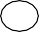 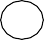 (調製要領）１ 全国地方公共団体コードの順に記載し、整理番号は市町村調査表のそれと一致させること。２ 合併により不均一課税を行っている団体の場合は、整理番号を同一にして地区ごとに記入すること。３        市町村民税法人割についての資本金等の区分によって不均一課税を行っている団体については、当該欄に「不」と附記すること。なお、法人均等割の区分に１号法人～９号法人とあるのは、地方税法第３１２条第１項各号に掲げる法人（等）をさすものである。４ 市町村民税の備考欄には、平成16年４月２日以後に法人市町村民税の税率改正があった場合には「改」と、また、修正をした場合には「修」と附記すること。なお、平成17年４月２日以後に税率改正を予定している団体については、当該改正予定の税率を記載のうえ、その適用年度を、例えば、「平成17年９月１日以後に適用する事業年度から適用」というように欄外余白に             記載すること。５ 固定資産税及び都市計画税については一般の税率を記入し、合併による不均一課税以外の不均一課税を実施している団体については税率欄に「不」と併記すること。なお、都市計画税については、条例を有するが条例附則等で課税しないこととしている団体は、当該税率にカッコを附して記載すること。６ 入湯税については税率区分を設けている団体については、その税率を詳細に記載すること。７ 表下欄の市町村民税所得割の有・無については、該当する方を○で囲み、有の場合は団体数を記載すること。８ 市町村民税法人税割又は入湯税について記載事項が多い団体については、２行にわたって記入してもさしつかえないこと。９ 鉱産税及び入湯税について、平成16年度のいずれにも調定のない団体については、税率欄に無を併記すること。整理番号郡名市町村名市	町	村	民	税市	町	村	民	税市	町	村	民	税市	町	村	民	税市	町	村	民	税市	町	村	民	税市	町	村	民	税市	町	村	民	税市	町	村	民	税市	町	村	民	税市	町	村	民	税市	町	村	民	税固定資産税固定資産税鉱 産 税鉱 産 税鉱 産 税入湯税入湯税都 市計画税整理番号郡名市町村名個	人法	人	均	等	割法	人	均	等	割法	人	均	等	割法	人	均	等	割法	人	均	等	割法	人	均	等	割法	人	均	等	割法	人	均	等	割法	人	均	等	割法人税割備考固定資産税固定資産税２百万円以下２百万円以下その他入湯税入湯税都 市計画税整理番号郡名市町村名均 等 割1号法人2号法人3号法人4号法人5号法人6号法人7号法人8号法人9号法人法人税割備考固定資産税固定資産税２百万円以下２百万円以下その他入湯税入湯税都 市計画税1青森市（旧青森市地区）3,000円3,000,000円1,750,000円410,000円400,000円160,000円150,000円130,000円120,000円50,000円14.7%不1.6%無0.7%1.0%150円、75円（一般公衆浴場以外の公衆浴場）150円、75円（一般公衆浴場以外の公衆浴場）1青森市（旧浪岡町地区）3,000円3,000,000円1,750,000円410,000円400,000円160,000円150,000円130,000円120,000円50,000円12.3%不1.4%無0.7%1.0%150円、75円（一般公衆浴場以外の公衆浴場）150円、75円（一般公衆浴場以外の公衆浴場）2弘前市3,000円3,000,000円1,750,000円410,000円400,000円160,000円150,000円130,000円120,000円50,000円14.7%不1.6%無0.7%1.0%150円150円0.2%3八戸市（旧八戸市地区）3,000円3,600,000円2,100,000円492,000円480,000円192,000円180,000円156,000円144,000円60,000円14.7%不1.6%0.7%0.7%1.0%無150円3八戸市（旧南郷村地区）3,000円3,000,000円1,750,000円410,000円400,000円160,000円150,000円130,000円120,000円50,000円12.3%不1.4%0.7%0.7%1.0%無150円4黒石市3,000円3,600,000円2,100,000円492,000円480,000円192,000円180,000円156,000円144,000円60,000円14.5%不1.6%無0.7%1.0%150円150円5五所川原市（旧五所川原市地区）3,000円3,600,000円2,100,000円492,000円480,000円192,000円180,000円156,000円144,000円60,000円14.7%不1.6%0.2%5五所川原市（旧金木町地区）3,000円3,600,000円2,100,000円492,000円480,000円192,000円180,000円156,000円144,000円60,000円12.3%不1.4%0.2%5五所川原市（旧市浦村地区）3,000円3,600,000円2,100,000円492,000円480,000円192,000円180,000円156,000円144,000円60,000円12.3%不1.4%0.2%6十和田市3,000円3,000,000円1,750,000円410,000円400,000円160,000円150,000円130,000円120,000円50,000円14.7%不1.4%150円150円0.2%7三沢市3,000円3,600,000円2,100,000円492,000円480,000円192,000円180,000円156,000円144,000円60,000円14.7%1.4%1.4%無0.7%1.0%150円150円8むつ市（旧むつ市地区）3,000円3,600,000円2,100,000円492,000円480,000円192,000円180,000円156,000円144,000円60,000円14.7%不1.4%無0.7%1.0%150円150円0.18%8むつ市（旧川内町地区）3,000円3,000,000円1,750,000円410,000円400,000円160,000円150,000円130,000円120,000円50,000円12.3%不1.4%無0.7%1.0%150円150円8むつ市（旧大畑町地区）3,000円3,000,000円1,750,000円410,000円400,000円160,000円150,000円130,000円120,000円50,000円12.3%不1.4%無0.7%1.0%150円150円8むつ市（旧脇野沢村地区）3,000円3,000,000円1,750,000円410,000円400,000円160,000円150,000円130,000円120,000円50,000円12.3%不1.4%無0.7%1.0%150円150円9つがる市（旧木造町地区）3,000円3,600,000円2,100,000円492,000円480,000円192,000円180,000円156,000円144,000円60,000円14.7%不1.4%150円150円9つがる市（旧森田村地区）3,000円3,000,000円1,750,000円410,000円400,000円160,000円150,000円130,000円120,000円50,000円12.3%不1.4%150円150円9つがる市（旧柏村地区）3,000円3,000,000円1,750,000円410,000円400,000円160,000円150,000円130,000円120,000円50,000円12.3%不1.4%150円150円9つがる市（旧稲垣村地区）3,000円3,000,000円1,750,000円410,000円400,000円160,000円150,000円130,000円120,000円50,000円12.3%不1.4%150円150円9つがる市（旧車力村地区）3,000円3,000,000円1,750,000円410,000円400,000円160,000円150,000円130,000円120,000円50,000円12.3%不1.4%150円150円10東津軽郡平内町3,000円3,000,000円1,750,000円410,000円400,000円160,000円150,000円130,000円120,000円50,000円14.7%1.4%1.4%無0.7%1.0%11東津軽郡今別町3,000円3,600,000円2,100,000円492,000円480,000円192,000円180,000円156,000円144,000円60,000円14.7%不1.4%無0.7%1.0%無100円12東津軽郡蓬田村3,000円3,600,000円2,100,000円492,000円480,000円192,000円180,000円156,000円144,000円60,000円14.7%不1.4%無0.7%1.0%13東津軽郡外ヶ浜町3,000円3,600,000円2,100,000円492,000円480,000円192,000円180,000円156,000円144,000円60,000円14.7%不1.4%無0.7%1.0%150円150円14西津軽郡鯵ヶ沢町3,000円3,000,000円1,750,000円410,000円400,000円160,000円150,000円130,000円120,000円50,000円14.7%1.4%1.4%無0.7%1.0%150円150円15西津軽郡深浦町3,000円3,000,000円1,750,000円410,000円400,000円160,000円150,000円130,000円120,000円50,000円12.3%1.4%1.4%無0.7%1.0%150円150円16中津軽郡岩木町3,000円3,000,000円1,750,000円410,000円400,000円160,000円150,000円130,000円120,000円50,000円12.3%1.4%1.4%無0.7%1.0%150円150円17中津軽郡相馬村3,000円3,000,000円1,750,000円410,000円400,000円160,000円150,000円130,000円120,000円50,000円12.3%1.4%1.4%無0.7%1.0%150円150円18中津軽郡西目屋村3,000円3,000,000円1,750,000円410,000円400,000円160,000円150,000円130,000円120,000円50,000円12.3%1.4%1.4%無0.7%1.0%100円（宿泊客）、50円（日帰り・自炊湯治客・中学生）100円（宿泊客）、50円（日帰り・自炊湯治客・中学生）19南津軽郡藤崎町3,000円3,000,000円1,750,000円410,000円400,000円160,000円150,000円130,000円120,000円50,000円12.3%1.4%1.4%20南津軽郡大鰐町3,000円3,000,000円1,750,000円410,000円400,000円160,000円150,000円130,000円120,000円50,000円12.3%不1.4%無0.7%1.0%150円150円0.18%21南津軽郡尾上町3,000円3,000,000円1,750,000円410,000円400,000円160,000円150,000円130,000円120,000円50,000円12.3%不1.4%150円150円22南津軽郡平賀町3,000円3,000,000円1,750,000円410,000円400,000円160,000円150,000円130,000円120,000円50,000円12.3%不1.4%無0.7%1.0%150円150円23南津軽郡田舎館村3,000円3,000,000円1,750,000円410,000円400,000円160,000円150,000円130,000円120,000円50,000円12.3%不1.4%150円150円24南津軽郡碇ヶ関村3,000円3,000,000円1,750,000円410,000円400,000円160,000円150,000円130,000円120,000円50,000円12.3%1.4%1.4%無0.7%1.0%150円150円25北津軽郡板柳町3,000円3,000,000円1,750,000円410,000円400,000円160,000円150,000円130,000円120,000円50,000円12.3%不1.4%無0.7%1.0%150円150円26北津軽郡鶴田町3,000円3,000,000円1,750,000円410,000円400,000円160,000円150,000円130,000円120,000円50,000円12.3%不1.4%150円150円27北津軽郡中泊町3,000円3,000,000円1,750,000円410,000円400,000円160,000円150,000円130,000円120,000円50,000円12.3%不1.4%28上北郡野辺地町3,000円3,000,000円1,750,000円410,000円400,000円160,000円150,000円130,000円120,000円50,000円12.3%不1.4%150円150円29上北郡七戸町3,000円3,000,000円1,750,000円410,000円400,000円160,000円150,000円130,000円120,000円50,000円12.3%1.4%1.4%30上北郡百石町3,000円3,000,000円1,750,000円410,000円400,000円160,000円150,000円130,000円120,000円50,000円12.3%不1.4%無0.7%1.0%31上北郡六戸町3,000円3,000,000円1,750,000円410,000円400,000円160,000円150,000円130,000円120,000円50,000円12.3%不1.4%150円150円32上北郡横浜町3,000円3,000,000円1,750,000円410,000円400,000円160,000円150,000円130,000円120,000円50,000円12.3%不1.4%33上北郡東北町3,000円3,000,000円1,750,000円410,000円400,000円160,000円150,000円130,000円120,000円50,000円12.3%不1.4%150円150円34上北郡下田町3,000円3,000,000円1,750,000円410,000円400,000円160,000円150,000円130,000円120,000円50,000円12.3%不1.4%無0.7%1.0%35上北郡六ヶ所村3,000円3,000,000円1,750,000円410,000円400,000円160,000円150,000円130,000円120,000円50,000円14.5%不1.4%36下北郡大間町3,000円3,000,000円1,750,000円410,000円400,000円160,000円150,000円130,000円120,000円50,000円12.3%不1.4%無0.7%1.0%150円150円37下北郡東通村3,000円3,000,000円1,750,000円410,000円400,000円160,000円150,000円130,000円120,000円50,000円12.3%不1.4%0.7%0.7%1.0%38下北郡風間浦村3,000円3,000,000円1,750,000円410,000円400,000円160,000円150,000円130,000円120,000円50,000円12.3%不1.4%無0.7%1.0%150円150円39下北郡佐井村3,000円3,000,000円1,750,000円410,000円400,000円160,000円150,000円130,000円120,000円50,000円12.3%不1.4%無0.7%1.0%無150円40三戸郡三戸町3,000円3,000,000円1,750,000円410,000円400,000円160,000円150,000円130,000円120,000円50,000円12.3%1.4%1.4%41三戸郡五戸町3,000円3,000,000円1,750,000円410,000円400,000円160,000円150,000円130,000円120,000円50,000円12.3%1.4%1.4%無0.7%1.0%無150円42三戸郡田子町3,000円3,000,000円1,750,000円410,000円400,000円160,000円150,000円130,000円120,000円50,000円12.3%1.4%1.4%無0.7%1.0%無150円43三戸郡名川町3,000円3,000,000円1,750,000円410,000円400,000円160,000円150,000円130,000円120,000円50,000円12.3%1.4%1.4%44三戸郡南部町3,000円3,000,000円1,750,000円410,000円400,000円160,000円150,000円130,000円120,000円50,000円12.3%1.4%1.4%無0.7%1.0%45三戸郡階上町3,000円3,000,000円1,750,000円410,000円400,000円160,000円150,000円130,000円120,000円50,000円12.3%1.4%1.4%0.7%0.7%1.0%46三戸郡福地村3,000円3,000,000円1,750,000円410,000円400,000円160,000円150,000円130,000円120,000円50,000円12.3%1.4%1.4%無0.7%1.0%無150円47三戸郡新郷村3,000円3,000,000円1,750,000円410,000円400,000円160,000円150,000円130,000円120,000円50,000円12.3%1.4%1.4%無150円平成17年4月1日現在において市町村民税所得割について標準税率以外の税率を採用している団体平成17年4月1日現在において市町村民税所得割について標準税率以外の税率を採用している団体有	・	無団体有	・	無団体個人市町村民税均等割の税率の軽減を行っている団体有	・	無5 団体平成17年4月1日現在において軽自動車税について標準税率以外の税率を採用している団体数標準税率未満0	団体平成16年度又は平成17年度において 条例上税率の規定はあるが調定のない団体数鉱産税	２７	団体鉱産税	２７	団体平成17年4月1日現在において軽自動車税について標準税率以外の税率を採用している団体数標準税率超0	団体平成16年度又は平成17年度において 条例上税率の規定はあるが調定のない団体数入湯税	７	団体入湯税	７	団体